LA/IL CONTRIBUENTECognome e Nome / Ragione Sociale _______________________________________________________Nata/o a _____________ il ___ / ___ / ______C.F.|__|__|__|__|__|__|__|__|__|__|__|__|__|__|__|__|Tel. ________________ E-mail / PEC ______________________________IN NOME E PER CONTO DELLA DITTA (se trattasi di utenza non domestica)Denominazione_______________________________________________________________________________Con sede in _________________________________ via/piazza ________________________________________P. IVA _________________________________________ C.F. __________________________________________Tel _________________________ mail/PEC ________________________________________________________INDIRIZZO – DESCRIZIONE UTENZAImmobile sito in _________________________ (___) Via / Piazza ________________________ N° _____SERVIZIO A CUI SI RIFERISCE IL RECLAMO INFORMAZIONI RELATIVE ALL’APPLICAZIONE DEL TRIBUTO GESTIONE DELLE TARIFFE RAPPORTO CON GLI UTENTI ALTRO:________________________________________________________________________________________________________________________________________________________________________________________________________________________________________________________________________________________________________________________RICHIESTA RETTIFICA DEGLI IMPORTI ADDEBITATISi richiede la rettifica degli importi addebitati per i seguenti motivi:________________________________________________________________________________________________________________________________________________________________________________________________________________________________________________________________________________________________________________________________________________________________________________________________________________________________________________________________________________________________________________________________________________________________________________________________________________________________________________________________________________________________________IBAN PER ACCREDITO DEGLI IMPORTI ADDEBITATI (solo in caso di utenze cessate)BONIFICO BANCARIO / POSTALE da accreditare sul seguente conto corrente bancario/postale:Istituto di credito: ______________________________________________________________________Intestatario del conto corrente: ___________________________________________________________CODICE IBAN NOTE / PRECISAZIONI / COMUNICAZIONI / ALLEGATI____________________________________________________________________________________________________________________________________________________________________________________________________________________________________________________________________________________________________________________________________________________________________________________________________________________________________________________________________________________Dronero, lì ___ / ___ / __________				Il Contribuente/Dichiarante      ______________________________Allegare fotocopia del documento d’identità in corso di validità del soggetto sottoscrittore e la documentazione collegata al reclamo.Dichiara altresì di:essere a conoscenza delle sanzioni penali a carico di chi dichiara il falso o esibisce atto falso o contenente dati non più rispondenti a verità (art.76 DPR 445/2000 e 507/93 e successive modificazioni) in base agli artt.46 e 47 del DPR 445/2000; essere informato ai sensi e per gli effetti di cui all’art.13 del D.L.vo n. 196 del 30.06.03e smi, che i dati personali raccolti saranno trattati esclusivamente nell’ambito del procedimento per il quale la presente dichiarazione viene resa;di essere stato messo a conoscenza dell’esistenza della sezione dedicata al servizio TARI sul sito comunale www.comune.dronero.cn.it, contenente i modelli, gli atti, i contatti e le comunicazioni ai cittadini.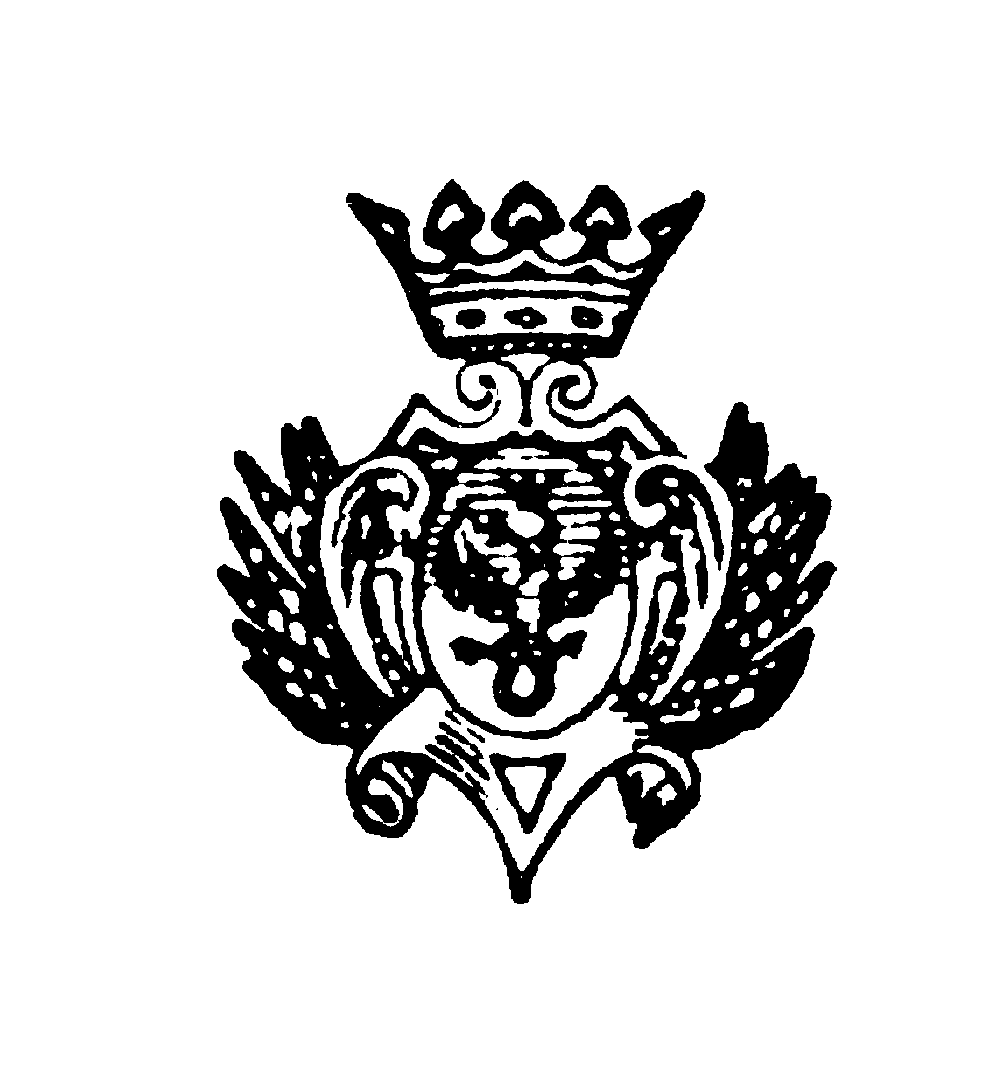 COMUNE DI DRONERO PROVINCIA DI CUNEO______________UFFICIO TRIBUTITipologia unitàFoglioParticellaSubCategoriaSuperficie (mq.)